Dia Nacional do Café: paixão brasileira e protagonista na nossa históriaNa cidade e no campo, no Oiapoque e no Chuí, 24 de maio é dia de celebrar um produto tão importante que já foi considerado praticamente sinônimo de Brasil no mundo inteiro. Maio foi escolhido para a homenagem porque é neste mês que se inicia a colheita do café em grande parte das regiões cafeeiras. Mas, com a pandemia do coronavírus, essa celebração terá que ser feita dentro de casa, o que não impede a degustação de um ótimo café. Nada muito diferente do que os brasileiros já fazem no dia a dia. Só em 2018, o consumo médio de café por ano alcançou 839 xícaras por pessoa, segundo dados da Abic.O país é o maior produtor e exportador mundial de café do mundo. Minas Gerais lidera a produção, mas estados como Espírito Santo, São Paulo, Bahia e Paraná também se destacam. A cafeicultura, aliás, foi responsável pela urbanização de cidades como Rio de Janeiro, São Paulo e boa parte dos municípios paulistas. A prosperidade cafeeira também criou condições para o processo de industrialização do Sudeste.Em 2016, a Escola IEIJ realizou um grande Projeto Interdisciplinar de Aprendizagem cujo tema era o Café. Nessa ocasião, os alunos aprenderam sobre a importância econômica e cultural do café para o desenvolvimento da região. Assista aos primeiros 10 minutos do documentário Ouro Verde, de Fábio Cavazotti, e confira a história. https://vimeo.com/190122736PROPOSTAS:Leia a Web Stories da Folha de São Paulo, do dia 24 de maio de 2020. Escreva um comentário para cada quadro da Web Stories. Assista aos primeiros 6 minutos do documentário Ouro Verde, de Fábio Cavazotti. https://vimeo.com/190122736Escreva o que você entendeu. Se você participou do Projeto Café, da Escola, em 2016, escreva um comentário sobre o PIA. Quadro 1Quadro 2Quadro 3Quadro 4Quadro 5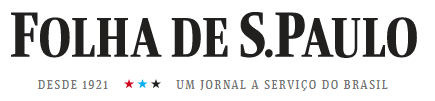 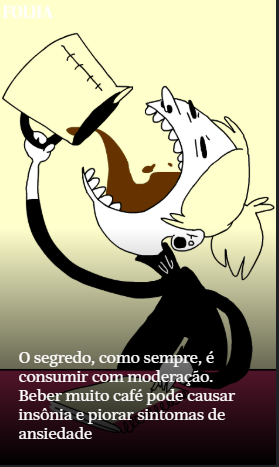 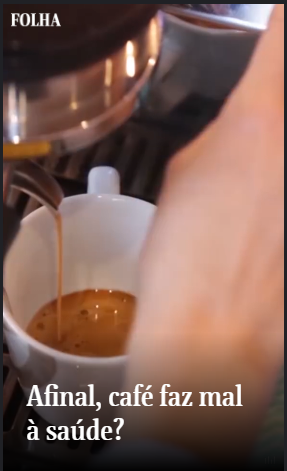 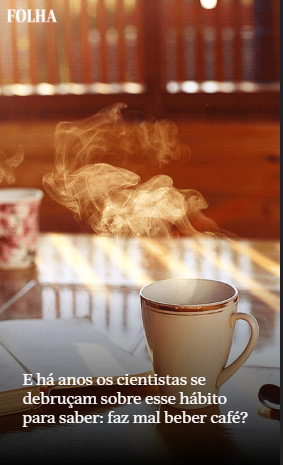 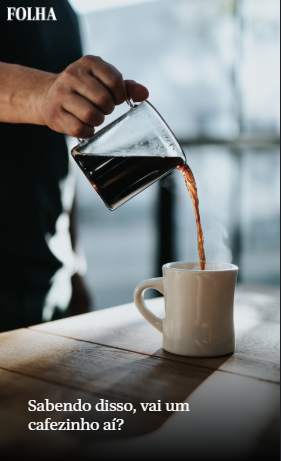 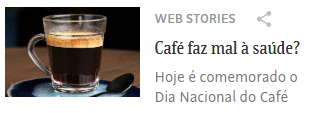 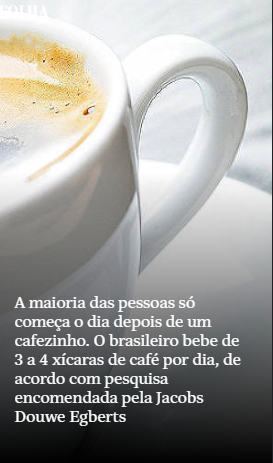 